Тақырыбы:Халықтың мақтанышына айналған домбыраХалықтың мақтанышына айналған домбыраХалықтың мақтанышына айналған домбыраХалықтың мақтанышына айналған домбыраСыныбы:2 2 2 2 Жалпы мақсат:Балаларды қазақтың ұлттық аспабы домбыра жайлы мағлұмат бере отырып, аспаптық музыкаға және ән өнерге деген қызығушылықтарын оятуБалаларды қазақтың ұлттық аспабы домбыра жайлы мағлұмат бере отырып, аспаптық музыкаға және ән өнерге деген қызығушылықтарын оятуБалаларды қазақтың ұлттық аспабы домбыра жайлы мағлұмат бере отырып, аспаптық музыкаға және ән өнерге деген қызығушылықтарын оятуБалаларды қазақтың ұлттық аспабы домбыра жайлы мағлұмат бере отырып, аспаптық музыкаға және ән өнерге деген қызығушылықтарын оятуСілтеме:Музыка 44-45 бет«Тренингтік ойындар мен жаттығулар» әдістемелік құрал 41 бетМузыка 44-45 бет«Тренингтік ойындар мен жаттығулар» әдістемелік құрал 41 бетМузыка 44-45 бет«Тренингтік ойындар мен жаттығулар» әдістемелік құрал 41 бетМузыка 44-45 бет«Тренингтік ойындар мен жаттығулар» әдістемелік құрал 41 бетОқу нәтижелеріҚазақтың домбыра аспабында орындаған күйлерді тыңдай отыра, дыбыс бояуың түсініп, домбыра туралы білімдері жетіліп,есте сақтау, ырғақты сезу қабілеттері дамиды.Қазақтың домбыра аспабында орындаған күйлерді тыңдай отыра, дыбыс бояуың түсініп, домбыра туралы білімдері жетіліп,есте сақтау, ырғақты сезу қабілеттері дамиды.Қазақтың домбыра аспабында орындаған күйлерді тыңдай отыра, дыбыс бояуың түсініп, домбыра туралы білімдері жетіліп,есте сақтау, ырғақты сезу қабілеттері дамиды.Қазақтың домбыра аспабында орындаған күйлерді тыңдай отыра, дыбыс бояуың түсініп, домбыра туралы білімдері жетіліп,есте сақтау, ырғақты сезу қабілеттері дамиды.Көрнегілігі:Оқулық, интербелсенді тақта, флипчарт, электронды оқулық, домбыра аспабының суреті,слайд. А4 форматтағы қағаздар, маркер, стикер, күлегештерОқулық, интербелсенді тақта, флипчарт, электронды оқулық, домбыра аспабының суреті,слайд. А4 форматтағы қағаздар, маркер, стикер, күлегештерОқулық, интербелсенді тақта, флипчарт, электронды оқулық, домбыра аспабының суреті,слайд. А4 форматтағы қағаздар, маркер, стикер, күлегештерОқулық, интербелсенді тақта, флипчарт, электронды оқулық, домбыра аспабының суреті,слайд. А4 форматтағы қағаздар, маркер, стикер, күлегештерНегізгі идеясы:Домбыра құрылысын, домбыра аспабында орындалатын күйлердің түрлерін  ажырата білу; Домбыра құрылысын, домбыра аспабында орындалатын күйлердің түрлерін  ажырата білу; Домбыра құрылысын, домбыра аспабында орындалатын күйлердің түрлерін  ажырата білу; Домбыра құрылысын, домбыра аспабында орындалатын күйлердің түрлерін  ажырата білу; Әдіс-тәсілдер:Топпен , жұппен жұмыс.АКТ қолдану, СТО: «Блум таксономиясы»Топпен , жұппен жұмыс.АКТ қолдану, СТО: «Блум таксономиясы»Топпен , жұппен жұмыс.АКТ қолдану, СТО: «Блум таксономиясы»Топпен , жұппен жұмыс.АКТ қолдану, СТО: «Блум таксономиясы»Дереккөздері:Оқулықтан алынған тапсырмалар, материалдар, ғаламтордан алынған қосымша материалдар, бағалау парақтары мен смайликтер.Оқулықтан алынған тапсырмалар, материалдар, ғаламтордан алынған қосымша материалдар, бағалау парақтары мен смайликтер.Оқулықтан алынған тапсырмалар, материалдар, ғаламтордан алынған қосымша материалдар, бағалау парақтары мен смайликтер.Оқулықтан алынған тапсырмалар, материалдар, ғаламтордан алынған қосымша материалдар, бағалау парақтары мен смайликтер.Ойлау деңгейі мен уақытыСабақ кезеңдері мен тапсырма түрлеріМұғалімнің іс-әрекетіМұғалімнің іс-әрекетіОқушының іс-әрекеті/2 мин/Ұйымдастыру кезеңі Амандасу. Фортепиано аспабында ойнау.Сыныпты екі топқа бөлу. Ішекті және ұрмалы аспатар арқылы топқа бөлу. Топ басшыны тағайындау.Сабақтың тақырыбы мен мақсатын таныстыру.Амандасу. Фортепиано аспабында ойнау.Сыныпты екі топқа бөлу. Ішекті және ұрмалы аспатар арқылы топқа бөлу. Топ басшыны тағайындау.Сабақтың тақырыбы мен мақсатын таныстыру.Үлкенге де «Сіз»Кішіге де «Сіз»Мұғалімге құрметпенБас иеміз бізII.Білу / 5мин/II.Үй тапсырмасын  сұрау“Вокализ” /ма, ме, ми, мо, му/Қобыз аспабы туралы мәлімет дайындау.  Д. Көзмағамбетов «Төрле,төрле, жаңа жыл» жатқа орындау“Вокализ” /ма, ме, ми, мо, му/Қобыз аспабы туралы мәлімет дайындау.  Д. Көзмағамбетов «Төрле,төрле, жаңа жыл» жатқа орындауДауысты дыбыстардың көмегімен әуенді айту.Әнді хормен орындайды, қобыз туралы мәліметті топтың ішінде қорғайды.II.Білу / 5мин/III. Жаңа тақырыпқа бағытталу «Ой қозғау»Топен жұмыс.Тақырыпты және мақсатын анықтау«Бөліктерді жинайық» әдісі. I  топ  «Қомыз»I топ «Домбыра»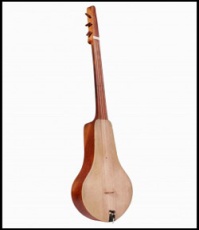 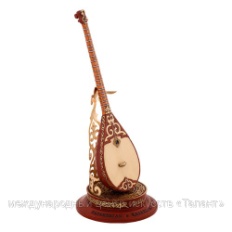 «Бөліктерді жинайық» әдісі. I  топ  «Қомыз»I топ «Домбыра»Оқушыларға аспаптардың бөлігі таратылады. Әр топ уақытқа оны жинау керек.III.Түсіну /5 мин/IV.Мағынаны ашу1. Домбыра туралы бейнекөрініс2.Оқулықпен жұмыс. 3.Музыкалық сауаты4.Вокалдық жұмыс I топ «Бейнекөрініс «Ұлтымыздың ұлы аспабы –домбыра»II топ «Үкілі домбыра»Электрондық оқулық арқылы қосымша мәліметтер беру.Күй тыңдау. Қомыз аспабының орындауында халық күйі «Қаразгөй»Күйді талдауИ.Нүсіпбаев «Домбырасыз сән қайда» I топ «Бейнекөрініс «Ұлтымыздың ұлы аспабы –домбыра»II топ «Үкілі домбыра»Электрондық оқулық арқылы қосымша мәліметтер беру.Күй тыңдау. Қомыз аспабының орындауында халық күйі «Қаразгөй»Күйді талдауИ.Нүсіпбаев «Домбырасыз сән қайда»Түсінгендерін айту /сұрақтарға жауап беру/-Домбыра аспабы қалай жасалады?- Домбыра аспабында кімдер ойнаған?-Қандай әнші-күйшілерді білесің?Күйді тыңдау- талдауӘн үйренуIV.Қолдану /8 мин/1 Кесте толтыру1 Кесте толтыру және оны қорғау.1 Кесте толтыру және оны қорғау.1.Топпен жұмыс. Күйді зерделей отырып өз ойларын кестеге түсіреді. /Жанр, ырғағы, лад, тон/Сергіту сәті«Көңілді біз көтерейік»«Көңілді біз көтерейік»«Көңілді біз көтерейік»«Көңілді біз көтерейік»V. Талдау /10 мин/«Блум түймедағы»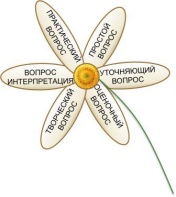 Түсінгендерін «Блум түймедағы» әдісі арқылы жауап береді.Жай сұрақтар.Домбыра бөліктерін ата?Практикалық сұрақ. VI.Жинақтау / 3мин/ЗерттеуСұрақ:/ жұптық тапсырма/«Шың-жалған» әдісіVII.Бағалау /5 мин/Бағдаршам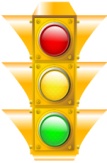 «Бағдаршам»Мұғалім оқушыларға бағалау критерий мен бағдаршамның көздері туралы түсінік береді.Қызыл түс-түсінген жоқпынСары түс-әлі де практика қажет/сұрақтар барЖасыл түс-балығы түсініктіОҮБ. Табыс критерийлері бойынша алдын ала құрылған бағалау шкаласымен бағаланадыОҮБ. Табыс критерийлері бойынша алдын ала құрылған бағалау шкаласымен бағаланадыVIII.Үй тапсырмасы / 2 мин/И.Нүсіпбаев «Домбырасыз сән қайда» жаттау« XXII ғасырдың  домбырасы» эссе«Домбырасыз сән қайда әнін» жаттау, « XXII ғасырдың  домбырасы» эссе жазып келу«Домбырасыз сән қайда әнін» жаттау, « XXII ғасырдың  домбырасы» эссе жазып келуIX.Рефлексия /3 мин/«Чемодан, еттартқыш, себет». Чемодан-бұл маған қажет болады. Яғни ,болашақтағы өмірімде. Еттартқыш- әлі де ой елегімнен өткізуім керек. Ал, себет-ол маған қажет емес екенін білдіреді. Оқушылар өз ой –пікірлерін стикерге жазып жабыстырады.«Чемодан, еттартқыш, себет». Чемодан-бұл маған қажет болады. Яғни ,болашақтағы өмірімде. Еттартқыш- әлі де ой елегімнен өткізуім керек. Ал, себет-ол маған қажет емес екенін білдіреді. Оқушылар өз ой –пікірлерін стикерге жазып жабыстырады.«Чемодан, еттартқыш, себет». Чемодан-бұл маған қажет болады. Яғни ,болашақтағы өмірімде. Еттартқыш- әлі де ой елегімнен өткізуім керек. Ал, себет-ол маған қажет емес екенін білдіреді. Оқушылар өз ой –пікірлерін стикерге жазып жабыстырады.«Чемодан, еттартқыш, себет». Чемодан-бұл маған қажет болады. Яғни ,болашақтағы өмірімде. Еттартқыш- әлі де ой елегімнен өткізуім керек. Ал, себет-ол маған қажет емес екенін білдіреді. Оқушылар өз ой –пікірлерін стикерге жазып жабыстырады.